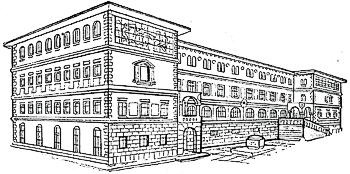 SREDNJA ŠKOLA ZVANE ČRNJE ROVINJ SCUOLA MEDIA SUPERIORE “Zvane Črnja” ROVIGNO         Carduccijeva ulica 20, 52210 Rovinj-RovignoKLASA: 003-06/20-01/31URBROJ: 2171-08-09-20-02Rovinj-Rovigno, 23. prosinca  2020.                          ZAKLJUČAK S 62. SJEDNICE ŠKOLSKOG ODBORAAD1) Usvaja se promjena okvirnog kalendara škole utvrđenom u Godišnjem planu i programu rada škole za 2020./2021. godinu              Predsjednik Školskog odbora:	  Željko Balog, prof.